                         Факультет экономики и финансовКафедра «Финансовый мониторинг и финансовые рынки»                   объявляет набор обучающихся в бакалавриат                        по направлению подготовки 38.03.01 «Экономика» по профилю 38.03.01.14 «Финансовые рынки и оценка бизнеса» Формы обучения: очная / заочнаяДлительность обучения: 4 года / 5 летУважаемый абитуриент!Цель образовательной программы высшего образования по направлению подготовки «Экономика» по профилю «Финансовые рынки и оценка бизнеса» состоит в подготовке востребованных высоквалифицированных специалистов в финансовой сфере, обладающих компетенциями, требующимися в цифровой экономике.Готовим специалистов:- по работе на фондовых, валютных и других финансовых рынках, в том числе с цифровыми финансовыми активами ( криптовалютами и др.);- способных обобщать и анализировать большие объемы данных, проводить анализ российских и зарубежных финансовых рынков:- умеющих осуществлять расчет и прогнозирование финансовых показателей, оценку стоимости различных активов (недвижимого и движимого имущества, нематериальных активов – объектов интеллектуальной собственности) и бизнеса с использованием информационных технологий;- способных принимать обоснованные финансовые решения, направленные на трансформацию бизнеса и обеспечение роста стоимости компании в условиях цифровизации экономики. Программа направлена на формирование компетенций в соответствии с профессиональными стандартами:«Специалист рынка ценных бумаг» (Приказ Минтруда России от 23 марта 2015 г. №184н»«Специалист в оценочной деятельности» (Приказ Минтруда России                                                                           от 26 декабря 2018 г. №742н)  иОбласти  и сферы профессиональной деятельности выпускника:- экономические, финансовые, маркетинговые, производственно-экономические и аналитические службы организаций различных отраслей, сфер и форм собственности;- финансовые, кредитные и страховые учреждения;- органы государственной и муниципальной власти;- академические и ведомственные научно-исследовательские организации;- учреждения системы высшего и среднего профессионального образования, среднего общего образования, системы дополнительного образования. Виды профессиональной деятельности выпускника:- расчетно-экономическая;- аналитическая, научно-исследовательская;- организационно-управленческая.Профессиональная деятельность выпускников, освоивших программу бакалавриата, включает работу вфинансовом секторе экономики  (банки, небанковские кредитные организации, брокерско-дилерские компании, депозитарии, клиринговые организации, управляющие компании, акционерные инвестиционные фонды, регистраторы, организаторы торговли на финансовом рынке);экспертно-аналитических службах (центры экономического анализа, государственный сектор, общественные организации),рейтинговых агентствах и оценочных компаниях,консалтинге,реальном секторе экономики (промышленность, сельское хозяйство, связь, средство массовой информации, строительство, международная торговля и др.)При обучении активно применяются мультимедийные средства и интерактивные образовательные технологии. Обучающие имеют возможность работать с различными информационно-аналитическими системами профессионального анализа рынка (СПАРК и др.). Учебная деятельность студентов совмещается с насыщенной спортивной жизнью, реализацией и развитием творческих талантов, участием в студенческом самоуправлении, в различных научных конкурсах и конференциях.Кафедра «Финансовый мониторинг и финансовые рынки» более 20 лет ассоциируется с брендом РГЭУ (РИНХ) в его финансовой компоненте – подготовке специалистов рынка ценных бумаг и оценочной деятельности На профиле «Финансовые рынки и оценка бизнеса» Вы будете изучать следующие учебные дисциплины:- и другие дисциплины.По окончании обучения студенту присваивается квалификация «Бакалавр» по направлению подготовки «Экономика», что позволяет продолжить обучение в магистратуре по программам: 38.04.08.03 «Финансовый мониторинг и финансовые рынки», направление «Финансы и кредит» (руководитель д.э.н., проф. Алифанова Елена Николаевна) и 38.04.01.13 «Оценка и управление активами и бизнесом», направление «Экономика» (руководитель к.э.н., проф. Черкашина Татьяна Алексеевна)Контактная информация:344002, г. Ростов-на-Дону, ул. Б. Садовая, 69Официальный сайт РГЭУ (РИНХ) - wwwHYPERLINK "http://www.rsue.ru/".HYPERLINK "http://www.rsue.ru/"rsueHYPERLINK "http://www.rsue.ru/".HYPERLINK "http://www.rsue.ru/"ru  Кафедра «Финансовый мониторинг и финансовые рынки» ауд. 423тел. 8 (863) 261-38-46 (внутренний 8-46) E-mail: finmonitor.rsue@gmail.com Группа кафедры «Финансовый мониторинг и финансовые рынки» Вконтакте https://vk.com/club141978015Приемная комиссия:каб. 108, 110, тел. 8 (863) 237-02-60Финансовые рынки и финансовый инжиниринг;Моделирование рынка ценных бумаг;Государство на рынке ценных бумаг;Международные валютно-кредитные отношения;Техника и организация фондовых операций ;Биржевое дело;Корпоративные финансы;Анализ финансовых рынков;Финансовые зарубежные рынки;Финансовое регулирование;Производные ценные бумагиОценка и оценочная деятельность;Оценка недвижимого имущества и кадастровая оценка;Оценка стоимости транспортных средств и движимого имущества;Оценка нематериальных активов и интеллектуальной собственности;Оценка стоимости государственного имущества;Экспертиза отчетов об оценке имущества;Оценка ценных бумаг;Оценка бизнеса;Практика оценки предприятия (бизнеса);Основы банковского менеджмента;Банковская деятельность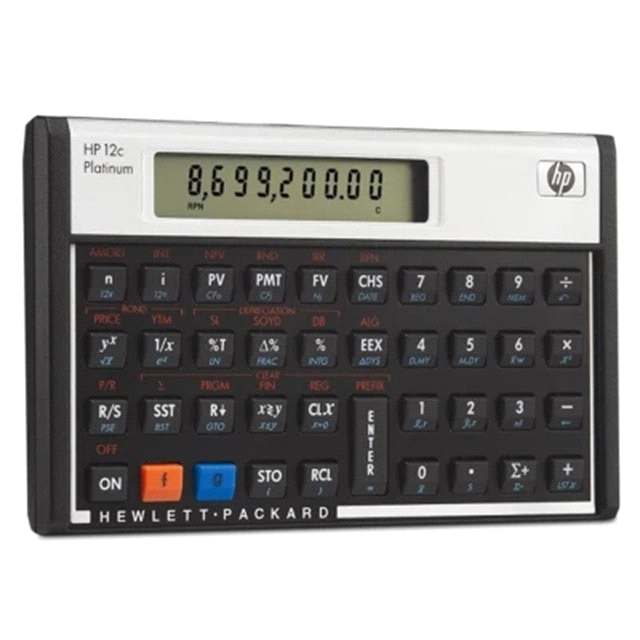 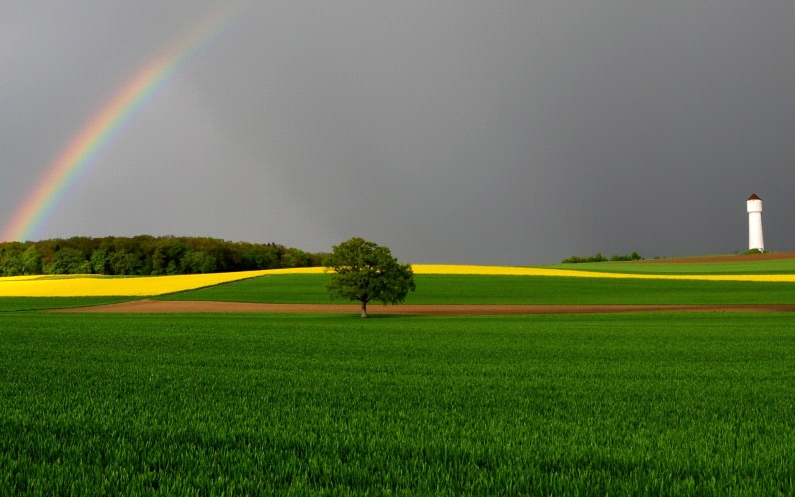 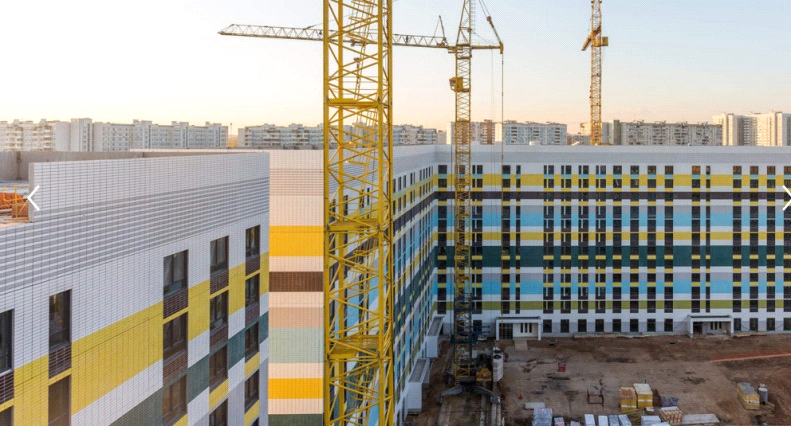 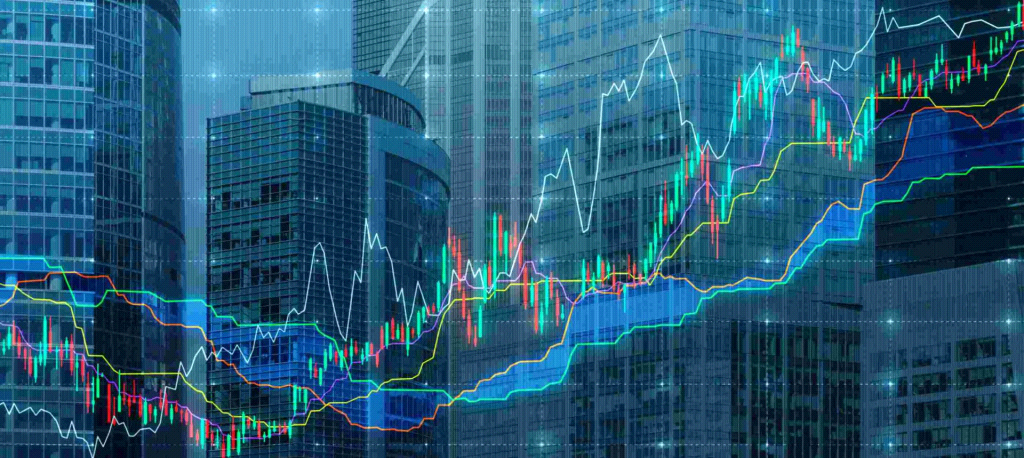 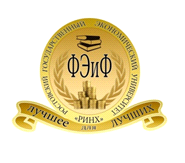 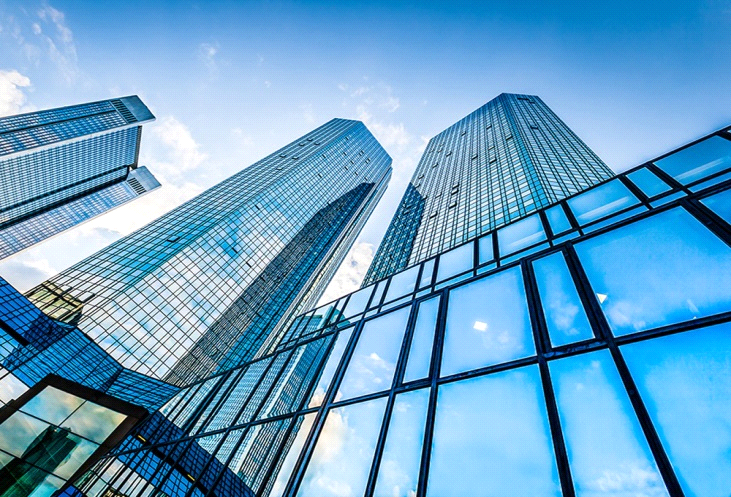 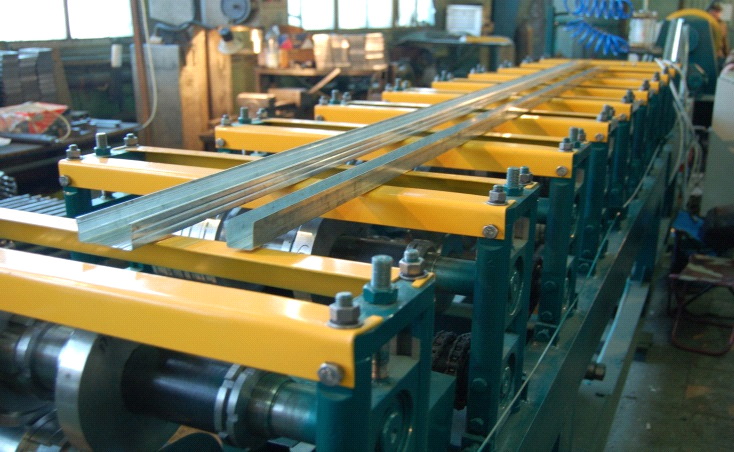 